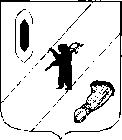 АДМИНИСТРАЦИЯ  ГАВРИЛОВ-ЯМСКОГОМУНИЦИПАЛЬНОГО  РАЙОНАПОСТАНОВЛЕНИЕ14.04.2021   № 342О проведении Дней защиты от экологической опасностив Гаврилов-Ямском муниципальном районеНа основании постановления Правительства Российской Федерации от 11 июня 1996 года № 686 «О проведении Дней защиты от экологической опасности», руководствуясь статьей 26 Устава Гаврилов-Ямского муниципального района Ярославской области, АДМИНИСТРАЦИЯ МУНИЦИПАЛЬНОГО РАЙОНА ПОСТАНОВЛЯЕТ:1. Утвердить План проведения Дней защиты от экологической опасности  в Гаврилов-Ямском муниципальном районе с 15  апреля по 05 июня 2021г  (Приложение 1).2. Создать оргкомитет по  проведению Дней защиты от экологической опасности  на территории Гаврилов-Ямского муниципального района и утвердить его состав (Приложение 2).3. Рекомендовать органам местного самоуправления поселений, входящим в состав Гаврилов-Ямского муниципального района,  во время проведения Дней защиты от экологической опасности в Гаврилов-Ямском муниципальном районе:- разработать и утвердить План проведения Дней защиты от экологической опасности на территориях поселений;- организовать месячник экологической безопасности на предприятиях промышленности, транспорта, жилищно-коммунальной сферы, сельского  хозяйства и в организациях;- организовать работу по  уборке, благоустройству  и озеленению территорий населенных пунктов, парков, памятников природы и охраняемых природных территорий, по очистке родников, малых рек;- активизировать работу по экологическому образованию и воспитанию населения.4. Контроль за исполнением постановления возложить на  заместителя Главы  Администрации Гаврилов-Ямского муниципального района Таганова В.Н.5. Постановление опубликовать в районной массовой газете «Гаврилов-Ямский Вестник» и разместить на официальном сайте Администрации Гаврилов-Ямского муниципального района. 6. Постановление вступает в силу с момента подписания.Глава Администрациимуниципального района                                       	        А.А. Комаров                                                                      Приложение 1 к постановлению                                                                      Администрации  Гаврилов-Ямскогомуниципального районаот 14.04.2021  № 342 ПЛАНпроведения Дней защиты от экологической опасности в Гаврилов-Ямском муниципальном районе с 15  апреля по 05июня 2021г.                                                                      Приложение 2 к постановлению                                                                      Администрации Гаврилов-Ямскогомуниципального районаот 14.04.2021  № 342Состав оргкомитетапо проведению Дней защиты от экологической опасности на территории Гаврилов-Ямского муниципального районаПредседатель оргкомитета:Таганов В.Н. - заместитель Главы Администрации муниципального районаСекретарь оргкомитета:Карпова Е.А. - начальник отдела капитального строительства и природопользования Управления ЖКХ Администрации муниципального района Члены оргкомитета:Баранова Е.В. - заместитель Главы муниципального района -  начальник Управления  финансов Администрации   муниципального   района;Водопьянов  В.И.- Глава Великосельского сельского поселения (по  согласованию);Зинзиков А.П.     - Глава Шопшинского сельского поселения (по  согласованию);Калачева Т.В.    - Глава Заячье-Холмского сельского поселения (по согласованию);Киселева Т.Ю.  -  главный редактор МАУ  «Редакция районной газеты                                       «Гаврилов -  Ямский вестник» и местного телевещания»;Мазилов А.А.         -  директор ООО «Спецавтохозяйство»   (по согласованию);Макаревич Е.В.      -  и.о. руководителя  аппарата Администрации  муниципального района;Новожилова Л.И.    -  председатель районного отделения ВООП (по согласованию);Пушкина Н.В.    -   заместитель начальника ТО Управления  Роспотребнадзора  по Ярославской области  (по     согласованию);Рамазанов А.М.  -  Глава Митинского сельского поселения  (по согласованию);Романюк А.Ю. - начальник Управления образования Администрации                                                   муниципального района;Седов А.В. - начальник МУ «Управление городского хозяйства» (по согласованию);Тощигин А.Н.  -  Глава городского поселения Гаврилов-Ям  (по согласованию).№Наименование мероприятий        Сроки проведенияОтветственные запроведение мероприятий1.Провести Дни защиты от экологической опасности в  организациях, предприятиях, учреждениях всех форм собственности, учебных заведениях.С 15 апреля по 5июня 2021Руководители организаций, предприятий, учреждений всех форм собственности, учебных заведений2.Организовать и провести мероприятия по улучшению экологической санитарно-гигиенической обстановки на местах (уборка несанкционированных свалок, благоустройство и озеленение населенных пунктов, парков, охраняемых природных территорий, памятников природы, родников, малых рек, иные мероприятия).С 20 апреля по 08 мая 2021Главы городского и сельских поселений3.Провести общерайонный день  сбора орг.техники и ртутьсодержащих отходов.Май 2021Управление ЖКХ Администрации муниципального района4Проведение на территории муниципальных образований мероприятия по выявлению мест несанкционированного размещения отходов2,3 кварталАдминистрация городского и сельских поселенийМБУК «Гаврилов-Ямская межпоселенческая центральная районная библиотека-музей»апрель«Стали птицы песни петь, и расцвел подснежник»  (ко Дню подснежника)Книжная выставка 15Осеневский филиал«Синичкин календарь»(к Международному дню птиц)Путешествие по творчеству  В.  Бианки  20Центральная библиотека       Детский отдел«Бывают птицы разными»(к Международному Дню птиц)Книжная выставка 15Митинский филиал«Со всех концов слетятся птицы на крыльцо» (к Международному дню птиц)Эко минутка 10Великосельский филиал«Воробышки пляшут, крылышками машут» (к Международному дню птиц)Книжная выставка 15Осеневский филиал«Знаете ли вы птиц?» (к Международному дню птиц)Познавательный час 15Шопшинский филиал«Крылатые соседи, пернатые друзья»  (К Международному дню птиц)Викторина 7Ильинский филиал«О чем щебечут птицы так звонко по весне»  (к Международному дню птиц)Викторина 7Осеневский филиал«Дикие и домашние - все такие важные» (к Международному дню птиц)ЭКО – курьер 30Центральная библиотекаОтдел обслуживания«Синицы-озорницы и другие птицы»Литературная игра 20Центральная библиотекаДетский отдел«Птицы дети воздуха»(к Международному дню птиц)Книжная выставка 15Стогинский филиал«Не пугайте резвых птичек»(к Международному дню птиц)Викторина 10Стогинский филиал«Земля – слезинка на щеке Вселенной» (к Международному дню Земли)Час информации 10Ильинский филиал«Земля - величайшее чудо» (к Международному дню Земли)Книжная выставка 15Стогинский филиал«На всех одна планета по имени Земля» (к Международному дню Земли)Беседа 5Прошенинский филиал «За природу все в ответе. Все – и взрослые, и дети» (ко Дню экологических знаний) Экологический урок 15Шопшинский филиал«Тайны лесной полянки»Выставка-совет 20Шопшинский филиал«Люблю тебя, природа, в любое время года»Игра – викторина 8Митинский филиал«Чудеса на лесной тропинке»Экоквиз 20Центральная библиотекаОтдел обслуживания«Мир, где каждая бабочка – чудо!»(к  95 -летию со дня рождения  Ю.Д. Дмитриева)Книжная выставка 20Великосельский филиал«Из мусорной кучки - классные штучки»Выставка – вернисаж 30Центральная библиотекаОтдел обслуживания«И в тебе есть капелька Солнца» (ко Дню Солнца) Занимательная беседа 10Великосельский филиал«Солнышко для книжки»(ко Дню солнца)Мастер – класс 15 Детский отдел«Сажайте сами, сажайте с нами»Интерактивная выставка 30Центральная библиотекаОтдел обслуживания«С любовью к природе» (писатели о природе)Экоспринт  30Центральная библиотекаОтдел обслуживания«Зоопарк из картона»Мастер-класс с элементами громкого  чтения 20Центральная библиотекаДетский отдел«Как прекрасен этот мир,  посмотри!» (к Всемирному дню охраны окружающей среды) Книжная выставка 15Осеневский филиал«Все меньше окружающей природы, все больше окружающей среды»  (к Всемирному дню охраны окружающей среды)Беседа 7Осеневский филиал«Они просят защиты» (к Всемирному дню охраны окружающей среды)Час экологических знаний 10Митинский филиал«Хранители всего живого»(ко Дню эколога)Книжная выставка 15Стогинский филиал«Могут и не полететь на Новый год снежинки» (ко Дню эколога)Эко викторина 15Великосельский филиал«Заходи в зелёный дом»Беседа 8Прошенинский филиалМБУ ДО «Дворец детского  творчества»1Мероприятие, приуроченное к Всемирному «Дню Земли»МБУ ДО ДДТАпрель 2021Камкина Марина Николаевна, методист МБУ ДО ДДТЗенина Юлия Александровна, педагог-организатор МБУ ДО ДДТ2Районная экологическая игра для младших школьников «Экологический калейдоскоп»МОУ СШ № 3МОУ СШ № 1    Апрель-май 2021Камкина Марина Николаевна, методист МБУ ДО ДДТ, Смуркова Елена Николаевна, педагог-организатор МБУ ДО ДДТ3Районный конкурс агитбригад, исследовательских работ, рисунков, агитационных плакатов, фото в рамках районной экологической конференции «Живя одной душой с природой».Он-лайнАпрель – май 2021Камкина Марина Николаевна, методист МБУ ДО ДДТ, Смуркова Елена Николаевна, педагог-организатор МБУ ДО ДДТ4Всероссийский экологический субботник «Зеленая Весна».	МБУ ДО ДДТАпрель-май 2021Камкина Марина Николаевна, методист МБУ ДО ДДТКарповская Юлия Александровна, педагог-организатор МБУ ДО ДДТ5Мероприятия и конкурсы экологической направленности в летнюю смену детского оздоровительного лагеря «Солнышко» на базе МБУ ДО ДДТ.Июнь 2021МБУ ДО ДДТКамкина Марина Николаевна, методист МБУ ДО ДДТ, Смуркова Елена Николаевна, педагог-организатор МБУ ДО ДДТ Романюк Татьяна Викторовна, начальник ДОЛ «Солнышко» МБУ ДО ДДТ РЕДАКЦИЯ ГАЗЕТЫ «ГАВРИЛОВ-ЯМСКИЙ ВЕСТНИК»:Выпуск специальных экологических полос «За сохранение жизни» - раз в кварталРЕДАКЦИЯ ГАЗЕТЫ «ГАВРИЛОВ-ЯМСКИЙ ВЕСТНИК»:Выпуск новостных подборок  по защите окружающей среды: заседания комиссий, освещение  рейдов, экодесантов и т.п.РЕДАКЦИЯ ГАЗЕТЫ «ГАВРИЛОВ-ЯМСКИЙ ВЕСТНИК»:Подготовка  тематических материалов:а) о лесе – работа лесничества, в т.ч. и школьного; общественные помощники леса; друзья леса из дошкольных и школьных учреждений.б)  о мусоре – работа «Хартии» в лице ООО «Спецавтохозяйство»; обновление контейнерных площадок в рамках Рейтинга; несанкционированные свалки, работа полигона. Как платим за услуги;в)  весенняя очистка города – субботники, добровольцы очистки города и района от мусора, посадка цветов, кустов и деревьев.г) боремся с борщевиком – от глав поселений, привлечение помощников со стороны: волонтеры, частные лица.д)  НЭП в районе – главный упор сделать на просветительскую работу. Использовать материалы ребят из объединения «Зеленый город»;е) рассказы о людях – молодежи, принимающей участие в экодесантах, домкомах, уличкомах, хозяевах домов, которые хорошо обустроены.ж) проведения фотоконкурсов,  показывающих красоту природы; стоп-кадр:  так быть не должно!РЕДАКЦИЯ ГАЗЕТЫ «ГАВРИЛОВ-ЯМСКИЙ ВЕСТНИК»:Подведение итогов проведения Дней защиты от экологической опасности в Гаврилов-Ямском муниципальном районе05 июня 2021Оргкомитет